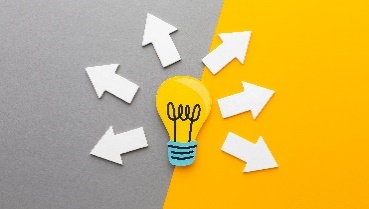 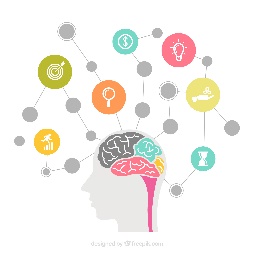 مسرد وخطة الأسبوع /        الرابع      من12 2– 1443هـ    الى 14-2  – 1443هـالحصةالمكونالتهيئةالكفايات المستهدفةإستراتيجية التدريسالإجراءاتوالأدواتالمهارات المستهدفةأداة التقويمالأولىمحددات التفكير وضوابطه عرض قصةحوار ومناقشةمشهد تمثيليأسئلة تحفيزيةألعاب تعليميةعرض صورة ومناقشةيستطيع الطالب أن:التعرف على دور المفكر الناقد في المحافظة على الوحدة الوطنية والامن الاجتماعي والقيم ادراك أهمية توجيه التفكير الناقد دون المساس بالثوابت الدينية .التمييز بين حرية التعبير البناءة وغير البناءة استنتاج قيمة ضبط حرية التعبير بضوابط تضمن الاستقرار والبناء تحت مظلة قيادتنا الرشيدة.التلخيص عبر منظم جدول التعلمقراءة صورةخريطة مفاهيماستراتيجية طرح الأسئلةالتعلم باللعبلعب الأدوارالمناقشة والحوارعصف ذهنيالقراءة الذكيةالقبعات الست للتفكيركتاب الطالبةص 82--------الأدوات:الكتاب منظمات بيانية القلم وسجل الطالبةالمقارنةالتصنيف إبداء الرايالاستنتاج التأمل الذاتي الملاحظة التحليلالتقييم التفسير حل المشكلاتالاستدلال التخطيطمهارة التمي بين الرأي والحقيقةالملاحظةاختبار تشخيصي ورقة عمل اختبار تكويني أداء الطالبة في عملية البحث والمهام والنشاطات الصفية /محددات التفكير وضوابطه عرض قصةحوار ومناقشةمشهد تمثيليأسئلة تحفيزيةألعاب تعليميةعرض صورة ومناقشةيستطيع الطالب أن:التعرف على دور المفكر الناقد في المحافظة على الوحدة الوطنية والامن الاجتماعي والقيم ادراك أهمية توجيه التفكير الناقد دون المساس بالثوابت الدينية .التمييز بين حرية التعبير البناءة وغير البناءة استنتاج قيمة ضبط حرية التعبير بضوابط تضمن الاستقرار والبناء تحت مظلة قيادتنا الرشيدة.التلخيص عبر منظم جدول التعلمقراءة صورةخريطة مفاهيماستراتيجية طرح الأسئلةالتعلم باللعبلعب الأدوارالمناقشة والحوارعصف ذهنيالقراءة الذكيةالقبعات الست للتفكيركتاب الطالبةص 82--------الأدوات:الكتاب منظمات بيانية القلم وسجل الطالبةالمقارنةالتصنيف إبداء الرايالاستنتاج التأمل الذاتي الملاحظة التحليلالتقييم التفسير حل المشكلاتالاستدلال التخطيطمهارة التمي بين الرأي والحقيقةالملاحظةاختبار تشخيصي ورقة عمل اختبار تكويني أداء الطالبة في عملية البحث والمهام والنشاطات الصفية الثانيةمحددات التفكير وضوابطه عرض قصةحوار ومناقشةمشهد تمثيليأسئلة تحفيزيةألعاب تعليميةعرض صورة ومناقشةيستطيع الطالب أن:التعرف على دور المفكر الناقد في المحافظة على الوحدة الوطنية والامن الاجتماعي والقيم ادراك أهمية توجيه التفكير الناقد دون المساس بالثوابت الدينية .التمييز بين حرية التعبير البناءة وغير البناءة استنتاج قيمة ضبط حرية التعبير بضوابط تضمن الاستقرار والبناء تحت مظلة قيادتنا الرشيدة.التلخيص عبر منظم جدول التعلمقراءة صورةخريطة مفاهيماستراتيجية طرح الأسئلةالتعلم باللعبلعب الأدوارالمناقشة والحوارعصف ذهنيالقراءة الذكيةالقبعات الست للتفكيركتاب الطالبةص 82--------الأدوات:الكتاب منظمات بيانية القلم وسجل الطالبةالمقارنةالتصنيف إبداء الرايالاستنتاج التأمل الذاتي الملاحظة التحليلالتقييم التفسير حل المشكلاتالاستدلال التخطيطمهارة التمي بين الرأي والحقيقةالملاحظةاختبار تشخيصي ورقة عمل اختبار تكويني أداء الطالبة في عملية البحث والمهام والنشاطات الصفية /محددات التفكير وضوابطه عرض قصةحوار ومناقشةمشهد تمثيليأسئلة تحفيزيةألعاب تعليميةعرض صورة ومناقشةيستطيع الطالب أن:التعرف على دور المفكر الناقد في المحافظة على الوحدة الوطنية والامن الاجتماعي والقيم ادراك أهمية توجيه التفكير الناقد دون المساس بالثوابت الدينية .التمييز بين حرية التعبير البناءة وغير البناءة استنتاج قيمة ضبط حرية التعبير بضوابط تضمن الاستقرار والبناء تحت مظلة قيادتنا الرشيدة.التلخيص عبر منظم جدول التعلمقراءة صورةخريطة مفاهيماستراتيجية طرح الأسئلةالتعلم باللعبلعب الأدوارالمناقشة والحوارعصف ذهنيالقراءة الذكيةالقبعات الست للتفكيركتاب الطالبةص 82--------الأدوات:الكتاب منظمات بيانية القلم وسجل الطالبةالمقارنةالتصنيف إبداء الرايالاستنتاج التأمل الذاتي الملاحظة التحليلالتقييم التفسير حل المشكلاتالاستدلال التخطيطمهارة التمي بين الرأي والحقيقةالملاحظةاختبار تشخيصي ورقة عمل اختبار تكويني أداء الطالبة في عملية البحث والمهام والنشاطات الصفية الثالثة/الرابعة/